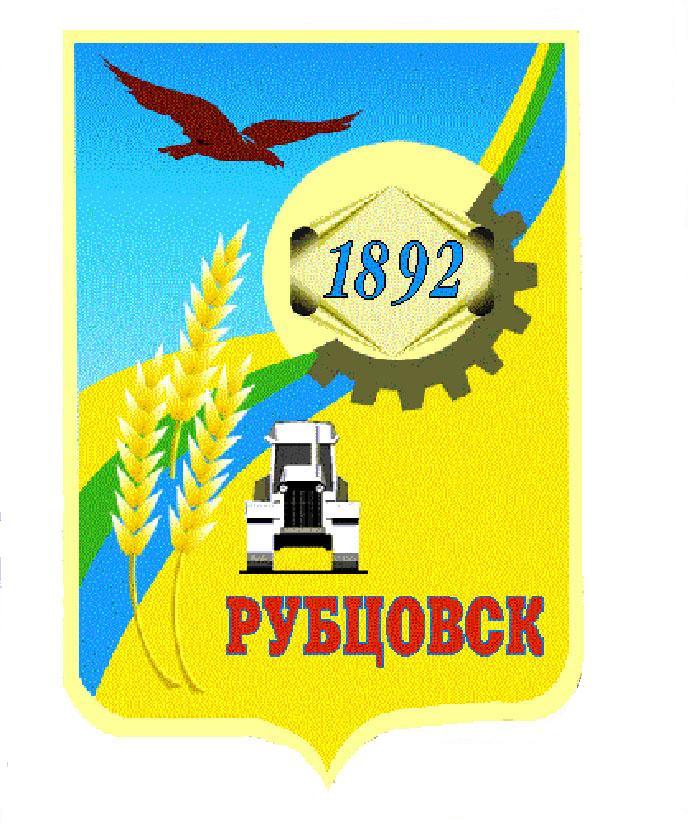 Администрация города Рубцовска Алтайского краяПОСТАНОВЛЕНИЕ25.08.2014 № 3592О внесении изменений в постановлениеАдминистрации города РубцовскаАлтайского края от 16.09.2013 № 4605«Об утверждении муниципальнойцелевой программы «Поддержка и развитиемалого и среднего предпринимательствав городе Рубцовске» на 2014 – 2016 годы»В соответствии со статьей 179 Бюджетного кодекса Российской Федерации, решением Рубцовского городского Совета депутатов Алтайского края от 22.05.2014 № 331 «О внесении изменений в решение Рубцовского городского Совета депутатов Алтайского края от 19.12.2013 № 253 «О бюджете муниципального образования город Рубцовск Алтайского края на 2014 год» и приложения к нему, постановлением Администрации города Рубцовска Алтайского края от 13.01.2014 № 154 «Об утверждении Порядка разработки, реализации и оценки эффективности муниципальных программ муниципального образования город Рубцовск Алтайского края»,  п о с т а н о в л я ю:1. Внести в постановление Администрации города Рубцовска Алтайского края от 16.09.2013 № 4605 «Об утверждении муниципальной целевой программы «Поддержка и развитие малого и среднего предпринимательства в городе Рубцовске» на 2014- 2016 годы» (с изменениями, внесенными постановлениями Администрации города Рубцовска Алтайского края от 25.02. 2014 № 922, от 19.05.2014 № 2063) следующие изменения:1.1. Исключить из наименования и текста постановления слова «целевая» в соответствующем падеже.	1.2. Приложение к постановлению и приложение к муниципальной программе «Поддержка и развитие малого и среднего предпринимательства в городе Рубцовске» на 2014 – 2016 годы изложить в новой редакции (приложение).2.Настоящее постановление разместить на официальном сайте Администрации города Рубцовска Алтайского края в сети Интернет.3.Пресс-службе Администрации города Рубцовска Алтайского края (Мещерякова Н.А.) опубликовать настоящее постановление в газете «Местное время».4.Контроль за исполнением настоящего постановления возложить на заместителя Главы Администрации города Рубцовска Черноиванова С.П.Глава Администрации  города Рубцовска                                           В.В.Ларионов                                                                                        Приложение                                                                                  к постановлению Администрации                                                                                                                                      города Рубцовска Алтайского края                                                                             от 25.08.2014 № 3592                                                                            «Приложение к постановлению                                                                            Администрации города Рубцовска                                                                            Алтайского края от 16.09.2014 №4605                                Паспорт муниципальной программы              «Поддержка и развитие малого и среднего предпринимательства             в городе Рубцовске» на 2014-2016 годы (далее - Программа)  1.Общая характеристика сферы реализации  муниципальной программы1.1. Основные понятия.       Муниципальная программа «Поддержка и развитие малого и среднего предпринимательства в городе Рубцовске» на 2014-2016 годы  (далее – Программа) направлена на развитие малого и среднего предпринимательства на территории муниципального образования города Рубцовска Алтайского края и определяет механизмы поддержки органами местного самоуправления малого и среднего предпринимательства в городе Рубцовске.      Программа предусматривает перспективные направления развития малого и среднего предпринимательства и приоритетные для города виды деятельности субъектов малого и среднего предпринимательства, которые служат удовлетворению первоочередных нужд населения, используют в основном местные виды ресурсов, включая трудовые. Учитывая сложившуюся отраслевую ситуацию малого и среднего предпринимательства, к приоритетным сферам деятельности относятся:                обрабатывающее производство;                 социальная сфера;                 строительство;                сфера бытовых услуг;                 торговля и общественное питание.       В настоящей Программе используются следующие понятия:       малое и среднее предпринимательство – сектор экономики, определяемый деятельностью субъектов малого и среднего предпринимательства на рынке товаров, работ и услуг; субъекты малого и среднего предпринимательства – внесенные в единый государственный реестр юридических лиц потребительские кооперативы и коммерческие организации (за исключением государственных и муниципальных унитарных предприятий), а также физические лица, внесенные в единый государственный реестр индивидуальных предпринимателей и осуществляющие предпринимательскую деятельность без образования юридического лица (далее -«индивидуальные предприниматели»), крестьянские (фермерские) хозяйства, соответствующие следующим условиям:        для юридических лиц – суммарная доля участия Российской Федерации, субъектов Российской Федерации, муниципальных образований, иностранных юридических лиц, иностранных граждан, общественных и религиозных организаций (объединений), благотворительных и иных фондов в уставном (складочном) капитале (паевом фонде) указанных юридических лиц не должна превышать двадцать пять процентов (за исключением активов акционерных инвестиционных фондов и закрытых паевых инвестиционных фондов), доля участия, принадлежащая одному или нескольким юридическим лицам, не являющимся субъектом малого и среднего предпринимательства, не должна превышать двадцать пять процентов; средняя численность работников за предшествующий календарный год не должна превышать следующие предельные значения средней численности работников для каждой категории субъектов малого и среднего предпринимательства:а)	от ста одного до двухсот пятидесяти человек включительно для средних
предприятий;б)	 до ста человек включительно для малых предприятий ( среди малых
предприятий выделяются микропредприятия – до пятнадцати человек);  выручка от реализации товаров (выполнения работ, оказания услуг) без учета налога на добавленную стоимость или балансовая стоимость активов (остаточная стоимость основных средств и нематериальных активов) за предшествующий календарный год не должна превышать предельные значения, установленные Правительством Российской Федерации для каждой категории субъектов малого и среднего предпринимательства.  Средняя численность работников микропредприятия, малого предприятия или среднего предприятия за календарный год определяется с учетом всех его работников, в том числе работников, работающих по гражданско-правовым договорам или по совместительству с учетом реально отработанного времени, работников представительств, филиалов и других обособленных подразделений, указанных микропредприятий, малых предприятий или средних предприятий.Выручка от реализации товаров (выполнения работ, оказания услуг) за календарный год определяется в порядке, установленном Налоговым кодексом Российской Федерации. Балансовая стоимость активов (остаточная стоимость основных средств и нематериальных активов) определяется в соответствии с законодательством Российской Федерации о бухгалтерском учете. Бизнес-инкубатор – организация, представляющая виды поддержки малому предпринимательству на ранней стадии его развития.В настоящей Программе используются следующие сокращения: СМСП	  - субъекты малого и среднего предпринимательства;УРП	  - управление Алтайского края по развитию            предпринимательства и рыночной инфраструктуры;
ГУЭиИ	 - Главное управление экономики и инвестиций Алтайского края;АСП	  - некоммерческое партнерство «Алтайский союз           предпринимателей»;ПЭТ РПТ          - управление Администрации города Рубцовска по                             промышленности, энергетике, транспорту, развитию
                             предпринимательства и труду;
СП АДМгР      - структурные подразделения Администрации города Рубцовска;
АТПП	  - Алтайская торгово-промышленная палата;ОСП	  - Общественный совет по развитию предпринимательства при                              Администрации города Рубцовска Алтайского края;МВК	  - межведомственная комиссия администрации города по                             устранению административных барьеров в развитии                                                  предпринимательства;
СД	 - Совет директоров промышленных предприятий;ГБФР	  - городской благотворительный фонд «Развитие»;КГКУ ЦЗН       - краевое государственное казенное учреждение «Центр             занятости населения г. Рубцовска»;
КГБУ	  - краевое   государственное бюджетное учреждение              «Алтайский бизнес-инкубатор»;
РО СБ	  - Рубцовское отделение № 270 Сбербанка России;СМИ	  - средства массовой информации.              1.2. Основные  проблемы  в сфере реализации  муниципальной программы Малое и среднее предпринимательство играет существенную роль в обеспечении социально – экономического развития города. Наличие в экономике города развитого сектора малого и среднего предпринимательства существенно дополняет перечень производимых товаров, работ, услуг, обеспечивает занятость населения, способствует формированию конкурентной среды.Значимость малого и среднего предпринимательства для экономики года определяется следующими факторами:способность малых предприятий обеспечивать оперативное создание рабочих мест и самозанятость населения;влияние на увеличение доходной части бюджета всех уровней;              способность формирования конкурентной среды, насыщения рынков товарами и услугами;способность оперативно и эффективно решать проблемы реструктуризации экономики не требуя крупных вложений на старте;способность  развивать бизнес в сфере социального предпринимательства и др.В ходе реализации муниципальной целевой программы «Поддержка и развитие малого и среднего предпринимательства в городе Рубцовске» на 2011-2013 годы удалось достичь следующих показателей: численность занятых граждан в найме у индивидуальных предпринимателей (по договорам) выросла на 12 % и составила 5412 человек, увеличилась среднемесячная начисленная заработная плата одного работника на малых и средних предприятиях от 12 до 15%, доля поступлений налоговых платежей в бюджет города увеличилась на 5,3 процентных пункта и составила 35,1% за 2012 год.В городе создана инфраструктура поддержки предпринимательства:
функционирует информационно-консультационный центр поддержкипредпринимателей,- оказана помощь 510 субъектам предпринимательства по вопросам развития бизнеса. При Администрации города Рубцовска  действует Общественный совет по развитию предпринимательства.Была оказана финансовая поддержка 30 СМСП в виде: субсидирования двух третьих ставки рефинансирования Центрального банка РФ по кредитам, субсидирование части затрат по договорам финансовой аренды (лизинга) техники и оборудования, возмещение затрат на технологическое присоединение к объектам электросетевого хозяйства, предоставления грантов на создание собственного дела субъектам в приоритетных отраслях. Общая сумма поддержки составила 6108 тыс. руб.Количество СМСП на 01.04.2013 года составило 5902 единицы. Бизнес в городе охватывает практически все виды экономической деятельности, но наибольший удельный вес по итогам работы в 2012 году он занимает в следующих сферах деятельности: в строительстве (18%), в розничной и оптовой торговле (33,8%), в обрабатывающем производстве (16,7%), в операциях с недвижимым имуществом (16,4%), на транспорте и в связи (5,8%).Сложившаяся отраслевая структура малого и среднего бизнеса за последние годы практически не изменилась. Сфера услуг торговли и общественного питания, по-прежнему остаются более привлекательными для малых предприятий, чем промышленное производство. Привлекательность данных сфер объясняется, прежде всего, относительно быстрой окупаемостью вложенных средств, стабильным потребительским спросом.Факторами, сдерживающими развитие малого и среднего предпринимательства в городе, являются:отсутствие стартового капитала, трудность доступа к банковским кредитным ресурсам;низкий уровень знаний, умений и навыков предпринимателей и их сотрудников;низкий уровень заработной платы и сохранение неофициальной выплаты заработной платы работникам;высокий уровень налогов, что значительно затрудняет развитие СМСП, особенно на стадии становления.Использование программного метода при организации работы по содействию развитию малого и среднего предпринимательства позволит:        а)	осуществлять   единую   политику   по   поддержке СМСП;б)	консолидировать и эффективно управлять бюджетными и привлекаемыми
из внебюджетных источников средствами;г) обеспечить объективный контроль реализации программы в соответствии с четко обозначенными количественными критериями достижения цели и целевыми показателями выполнения программы.Учитывая комплексный характер целей в области развития малого и среднего предпринимательства, выбор программного метода представляется обоснованным.2. Приоритетные направления реализации муниципальной программы   Целью Программы является создание условий для развития малого и среднего предпринимательства во всех отраслях экономики и увеличение количества лиц, занятых в малом и среднем бизнесе в городе Рубцовске.        Для достижения указанной цели предполагается решить следующие задачи:        1.Совершенствование инфраструктуры поддержки   предпринимательства   и его информационное обеспечение.В настоящее время для поддержки субъектов малого и среднего предпринимательства в городе функционируют: Общественный совет по развитию предпринимательства при Администрации города Рубцовска Алтайского края, межведомственная комиссия администрации города по устранению административных барьеров в развитии предпринимательства, городской информационно-консультационный центр поддержки предпринимательства.2.Совершенствование механизмов финансово-кредитной и имущественной поддержки предпринимательства.Реализация данной поддержки на уровне муниципального образования осуществляется в виде привлечения субъектов малого и среднего предпринимательства к получению субсидий на возмещение части банковской процентной ставки по полученным ими кредитам, при условии выделения денежных средств из федерального и краевого бюджетов на эти цели, оказания консультационной помощи в подготовке пакета документов и ходатайств Администрации города о поддержке инвестиционных проектов субъектов предпринимательства, претендующих на государственную поддержку. Кроме того предусмотрено финансирование некоторых программных мероприятий из средств  бюджета города, в частности, субсидирование части банковской процентной ставки по кредитам, привлекаемым субъектами предпринимательства и не превышающими 3 млн. рублей. В рамках соглашений между Администрацией города Рубцовска и ОАО «Сбербанк России»; ООО КБ «Алтайкапиталбанк» будет продолжена реализация программы льготного кредитования.      3.Консультационно-методическая поддержка предпринимательства.Организация обучающих и информационных семинаров по вопросам предпринимательской деятельности позволит повысить правовую грамотность и информированность предпринимателей. Оказание профконсультационных услуг безработным гражданам будет способствовать привлечению их к предпринимательской деятельности и росту числа субъектов предпринимательства, созданию новых рабочих мест и снижению безработицы.4.Укрепление социального статуса и повышение престижа предпринимательской деятельности.Освещение в средствах массовой информации положительного опыта деятельности предпринимателей, публикация статей об интересных проектах способствует формированию положительного имиджа предпринимателя, укрепляет его социальный статус. Ежегодное проведение конкурсов «Лучший предприниматель года», «Лучший по профессии», «Лучшее предприятие города» повышает престиж предпринимательской деятельности, а участие субъектов предпринимательства в выставках и ярмарках, с демонстрацией своих товаров и услуг способствует продвижению товаров на рынки, заключению выгодных контрактов.Администрация города Рубцовска в целях обеспечения сочетания своих интересов и субъектов малого и среднего бизнеса в области развития предпринимательства в городе координирует деятельность по реализации мероприятий Программы. Оказывает содействие по организации участия в съездах предпринимателей Алтайского края, в краевых, межрегиональных, международных выставках, ярмарках.       В результате реализации настоящей Программы предполагается:-увеличение количества субъектов малого и среднего предпринимательства к 2012 году на 172 единицы, а к 2013 году на 1242 единицы;-увеличение среднемесячной заработной платы в организациях СМСП к 2012 году на 4686 рублей, а к 2013 году на 3773 рубля и доведение ее к 2016 году до 14500 рублей;-увеличение доли налоговых поступлений в бюджет города от СМСП до 39 %;- увеличение доли налоговых поступлений от СМСП в бюджеты всех уровней от общего объема поступлений до 58,7%;- увеличение доли занятых в сфере малого и среднего предпринимательства в общей численности работающего населения до 49,7%;- увеличение доли занятых в сфере малого и среднего предпринимательства в общей численности занятых в экономике до 39%.3. Обобщенная характеристика мероприятий муниципальной программы Перечень программных мероприятий Программы (Приложение к Программе) включает в себя перечень взаимоувязанных мероприятий с указанием исполнителей, сроков исполнения, источников финансирования.4. Общий объем финансовых ресурсов, необходимых для реализации муниципальной программы      На  реализацию  мероприятий   Программы   планируется  направить  средства  из бюджета города.     Объем финансовых ресурсов, необходимых для реализации муниципальной программы:                                                                                             Таблица 1Объем средств, привлекаемых из краевого бюджета, определяется ежегодно по итогам конкурса муниципальных целевых программ развития малого и среднего предпринимательства, проводимого управлением Алтайского края по развитию предпринимательства  и  рыночной   инфраструктуры   края.   Порядок   проведения конкурса муниципальных программ развития малого и среднего предпринимательства, критерии отбора и распределения средств между муниципальными образованиями определяются нормативным правовым актом Администрации Алтайского края. Возможно участие краевого и федерального бюджетов.          Использование средств бюджета города обусловлено необходимостью проведения мероприятий, связанных с развитием малого и среднего предпринимательства.          Объем средств на финансирование Программы за счет средств бюджета  города ежегодно уточняется исходя из возможностей доходной части бюджета города.5. Анализ рисков реализации муниципальной программы         На ход реализации Программы особое влияние оказывает своевременное финансирование и участие СМСП в  выполнении программных мероприятий.6. Оценка ожидаемых результатов реализации  муниципальной программы       Для оценки эффективности и результативности решения задач, поставленных Программой, используются индикаторы, характеризующие ход ее реализации.       Сведения об индикаторах муниципальной программы и их значениях                                                                                                     Таблица 27.  Механизм реализации муниципальной программы       Правовыми основаниями для разработки Программы являются:Федеральный закон РФ от 06.10.2003 №131-ФЗ «Об общих принципах организации местного самоуправления в Российской Федерации» (с изменениями);Федеральный закон РФ от 24.07.2007 №209-ФЗ «О развитии малого и среднего предпринимательства в Российской Федерации» (с изменениями);       закон Алтайского края от 17.11.2008 №110- ЗС «О развитии малого и среднего предпринимательства в Алтайском крае» (с изменениями);       Программа социально-экономического развития муниципального образования город Рубцовск Алтайского края на 2013- 2017 годы.                        Достижение поставленных целей и выполнение программных мероприятий предполагает взаимодействие всех исполнителей программных мероприятий.       Заказчиком программы является Администрация города Рубцовска Алтайского края. Разработчиком Программы является ПЭТ РПТ. Исполнителями программы являются: СП АДМгР, АТПП, ОСП, ГБФР, КГКУ ЦЗН, РО СБ, СМИ, которые реализуют отдельные мероприятия программы в соответствии с приложением к настоящей программе.         ПЭТ РПТ:         обеспечивает реализацию Программы в соответствии с перечнем программных мероприятий и в пределах средств, предусмотренных бюджетом города на очередной финансовый год и плановый период;         организует реализацию муниципальной программы, принимает решение о внесении изменений в муниципальную программу в соответствии с установленными настоящим Порядком требованиями и несет ответственность за достижение индикаторов муниципальной программы, а также конечных результатов ее реализации;представляет в отдел экономического развития и ценообразования Администрации города Рубцовска Алтайского края и комитет по финансам, налоговой и кредитной политике Администрации города Рубцовска Алтайского края  сведения, необходимые для проведения мониторинга реализации муниципальной программы;проводит оценку эффективности муниципальной программы;запрашивает у участников муниципальной программы информацию, необходимую для проведения оценки эффективности муниципальной программы и подготовки отчета о ходе реализации и оценке эффективности муниципальной программы;рекомендует участникам муниципальной программы осуществить разработку отдельных мероприятий и планов их реализации;          ведет реестр СМСП, получателей муниципальной поддержки;         осуществляет мониторинг деятельности СМСП, получивших поддержку;          подготавливает ежеквартальные и годовой отчеты и представляет их в соответствии со сроками в отдел экономического развития и ценообразования Администрации города Рубцовска Алтайского края и комитет по финансам, налоговой и кредитной политике Администрации города Рубцовска Алтайского края.                                                                                                                        Приложение к муниципальной программе                                                                                                                                            «Поддержка и развитие малого и среднего                                                                                                                                             предпринимательства в городе Рубцовске»                                                                                                                                            на 2014-2016 годы                                                                  Перечень мероприятий муниципальной  программы                                                                                                                                                                        Таблица 3                                                                                                                                                                                                 ».                                                                                                                  И.о начальника общего отдела                                                                  Т.Д. Платонцева                                              Ответственный исполнитель Программы Управление Администрации города Рубцовска по промышленности,энергетике, транспорту, развитию предпринимательства и трудуСоисполнители Программы Не предусмотрено ПрограммойУчастники ПрограммыСтруктурные подразделения Администрации города Рубцовска Алтайского края;Общественный совет по развитию предпринимательства при  Администрации города Рубцовска Алтайского края;КГКУ «Центр занятости населения г. Рубцовска»;кредитные организации;общественные объединения предпринимателейПодпрограммы ПрограммыНе предусмотрено ПрограммойПрограммно-целевые инструменты ПрограммыФедеральный закон РФ от 06.10.2003 №131-ФЗ «Об общих принципах организации местного самоуправления в Российской Федерации»;Федеральный закон РФ от 24.07.2007 №209-ФЗ «О развитии малого и среднего      предпринимательства в Российской Федерации» (с изменениями);закон Алтайского края от 17.11.2008 №110-ЗС «О развитии малого и среднего предпринимательства в Алтайском крае» (с изменениями);Программа социально-экономического развития муниципального образования город Рубцовск Алтайского края на 2013- 2017 годыЦель Программы Создание условий для развитиямалого и   среднего предпринимательства во всех отраслях экономики и увеличение количества лиц, занятых в малом и среднем бизнесе в городе РубцовскеЗадачи Программы   -совершенствование инфраструктуры поддержки предпринимательства и его информационное обеспечение;  - финансово- кредитная и имущественная поддержка предпринимательства;                                           - консультационно-методическая поддержка  предпринимательства;  - укрепление социального статуса и повышение престижа предпринимательской деятельностиЦелевые индикаторы и показатели Программы -количество зарегистрированных СМСП;-доля занятых в сфере малого и среднего предпринимательства в общей численности   работающего населения;-доля занятых в сфере малого и среднего предпринимательства в общей численности занятых в экономике;-количество индивидуальных предпринимателей; -среднесписочная численность занятых в сфере малого и среднего предпринимательства;-среднемесячная заработная плата работников в организациях СМСП;-доля налоговых поступлений от СМСП в бюджеты всех уровней от общего объема поступлений; - доля налоговых поступлений в бюджет города от СМСП.Сроки и этапы реализации Программы 2014-2016 годы.Этапы не предусмотрены.Объемы финансирования Программы Общий объем финансирования муниципальной программы из бюджета города составляет 24779,7 тыс. рублей, в том числе:2014 год – 1499,7 тыс. руб.;2015 год – 12490 тыс. руб.;2016 год – 10790 тыс.руб.Ожидаемые результаты реализации Программы -увеличение количества субъектов малого и среднего предпринимательства к 2012 году на 172 единицы, а к 2013 году на 1242 единицы;-увеличение среднемесячной заработной платы в организациях СМСП к 2012 году на 4686 рублей, а к 2013 году на 3773 рубля и доведение ее к 2016 году до 14500 рублей;-увеличение доли налоговых поступлений в бюджет города от СМСП до 39 %;- увеличение доли налоговых поступлений от СМСП в бюджеты всех уровней от общего объема поступлений до 58,7%;- увеличение доли занятых в сфере малого и среднего предпринимательства в общей численности работающего населения до 49,7%;- увеличение доли занятых в сфере малого и среднего предпринимательства в общей численности занятых в экономике до 39%.Источники и направления расходовСумма расходов, тыс. рублейСумма расходов, тыс. рублейСумма расходов, тыс. рублейСумма расходов, тыс. рублейИсточники и направления расходов2014 год2015 год2016 годвсего12345Всего финансовых затрат1499,7124901079024779,7в том числе из бюджета города1499,7124901079024779,7из краевого бюджета (на условиях софинансирования)0000из федерального бюджета (на условиях софинансирования)0000из внебюджетных источников0000Капитальные вложения0000в том числе из бюджета города0000из краевого бюджета (на условиях софинансирования)0000из федерального бюджета (на условиях софинансирования)0000из внебюджетных источников0000Прочие расходы1499,7124901079024779,9в том числеиз бюджета города 1499,7124901079024779,7из краевого бюджета (на условиях софинансирования)0000из федерального бюджета (на условиях софинансирования)0000из внебюджетных источников0000№ п/пНаименование индикатора (показателя)Ед. изм.                             Значение по годам                             Значение по годам                             Значение по годам                             Значение по годам                             Значение по годам№ п/пНаименование индикатора (показателя)Ед. изм.год, предшес-твующий году разработки му-ниципаль-ной прог-раммы2012 год (факт)    годразработ-ки муни-ципаль-ной прог-раммы   2013    год(оценка)годы реализациимуниципальной программыгоды реализациимуниципальной программыгоды реализациимуниципальной программы№ п/пНаименование индикатора (показателя)Ед. изм.год, предшес-твующий году разработки му-ниципаль-ной прог-раммы2012 год (факт)    годразработ-ки муни-ципаль-ной прог-раммы   2013    год(оценка)2014 год2015 год2016год123456781Количество СМСПЕдиниц590248325844598460742Доля занятых в сфере малого и среднего предпринимательства в общей численности работающего насе-ления%46,139,347,748,949,73Доля занятых в сфере малого и среднего предпри-нимательства в общей числен-ности занятых в экономике%36,532,737,738,5394Среднемесячная заработная плата работников в организациях СМСПрублей9814,410726,71180013100145005Доля налоговых поступлений от СМСП в бюджеты всех уровней  от общего   объема поступлений%2824,0357,35858,76Доля налоговых поступлений в бюджет города от СМСП%35,125,62373839№ п/пЦель, задача, мероприятиеОжидаемый результатУчастник программы	Сумма расходов, тыс.рублей	Сумма расходов, тыс.рублей	Сумма расходов, тыс.рублей	Сумма расходов, тыс.рублейИсточники финансирования№ п/пЦель, задача, мероприятиеОжидаемый результатУчастник программы2014 год2015 год2016 годвсего1234567891Цель:  Создание условий для развития малого и среднего предпринимательства во всех отраслях экономики и увеличение количества               лиц, занятых в малом и среднем бизнесе в городе РубцовскеЦель:  Создание условий для развития малого и среднего предпринимательства во всех отраслях экономики и увеличение количества               лиц, занятых в малом и среднем бизнесе в городе РубцовскеЦель:  Создание условий для развития малого и среднего предпринимательства во всех отраслях экономики и увеличение количества               лиц, занятых в малом и среднем бизнесе в городе РубцовскеЦель:  Создание условий для развития малого и среднего предпринимательства во всех отраслях экономики и увеличение количества               лиц, занятых в малом и среднем бизнесе в городе РубцовскеЦель:  Создание условий для развития малого и среднего предпринимательства во всех отраслях экономики и увеличение количества               лиц, занятых в малом и среднем бизнесе в городе РубцовскеЦель:  Создание условий для развития малого и среднего предпринимательства во всех отраслях экономики и увеличение количества               лиц, занятых в малом и среднем бизнесе в городе РубцовскеЦель:  Создание условий для развития малого и среднего предпринимательства во всех отраслях экономики и увеличение количества               лиц, занятых в малом и среднем бизнесе в городе РубцовскеЦель:  Создание условий для развития малого и среднего предпринимательства во всех отраслях экономики и увеличение количества               лиц, занятых в малом и среднем бизнесе в городе Рубцовске2Задача 1. Совершенство-вание инфраструктуры поддержки предпринимательства и его информационное обеспечение10202050Всего 2Задача 1. Совершенство-вание инфраструктуры поддержки предпринимательства и его информационное обеспечениев том числе:2Задача 1. Совершенство-вание инфраструктуры поддержки предпринимательства и его информационное обеспечениефедеральный бюджет2Задача 1. Совершенство-вание инфраструктуры поддержки предпринимательства и его информационное обеспечениекраевой бюджет2Задача 1. Совершенство-вание инфраструктуры поддержки предпринимательства и его информационное обеспечение10202050бюджет города2Задача 1. Совершенство-вание инфраструктуры поддержки предпринимательства и его информационное обеспечениевнебюджетные источники3Мероприятие 1.1. Обеспечение деятельности информационно-консультационного центра поддержки пред-принимателейРазвитие инфраструктуры поддержки предпринимательстваУПЭТ РПТ, УРП, ОСП10101030Всего 3Мероприятие 1.1. Обеспечение деятельности информационно-консультационного центра поддержки пред-принимателейРазвитие инфраструктуры поддержки предпринимательстваУПЭТ РПТ, УРП, ОСПв том числе:3Мероприятие 1.1. Обеспечение деятельности информационно-консультационного центра поддержки пред-принимателейРазвитие инфраструктуры поддержки предпринимательстваУПЭТ РПТ, УРП, ОСПфедеральный бюджет3Мероприятие 1.1. Обеспечение деятельности информационно-консультационного центра поддержки пред-принимателейРазвитие инфраструктуры поддержки предпринимательстваУПЭТ РПТ, УРП, ОСПкраевой бюджет3Мероприятие 1.1. Обеспечение деятельности информационно-консультационного центра поддержки пред-принимателейРазвитие инфраструктуры поддержки предпринимательстваУПЭТ РПТ, УРП, ОСП10101030бюджет города3Мероприятие 1.1. Обеспечение деятельности информационно-консультационного центра поддержки пред-принимателейРазвитие инфраструктуры поддержки предпринимательстваУПЭТ РПТ, УРП, ОСПвнебюджетные источники4Мероприятие 1.2. Организация «круглых столов», посвященных проблемам и перспективам развития предпринимательской деятельностиРазвитиевзаимодей-    ствия частно-государственного партнерства, помощь в организации и ведении бизнесаРубцовский филиал АТПП ОСП, СПР, УПЭТРПТ0000Всего4Мероприятие 1.2. Организация «круглых столов», посвященных проблемам и перспективам развития предпринимательской деятельностиРазвитиевзаимодей-    ствия частно-государственного партнерства, помощь в организации и ведении бизнесаРубцовский филиал АТПП ОСП, СПР, УПЭТРПТв том числе:4Мероприятие 1.2. Организация «круглых столов», посвященных проблемам и перспективам развития предпринимательской деятельностиРазвитиевзаимодей-    ствия частно-государственного партнерства, помощь в организации и ведении бизнесаРубцовский филиал АТПП ОСП, СПР, УПЭТРПТфедеральный бюджет4Мероприятие 1.2. Организация «круглых столов», посвященных проблемам и перспективам развития предпринимательской деятельностиРазвитиевзаимодей-    ствия частно-государственного партнерства, помощь в организации и ведении бизнесаРубцовский филиал АТПП ОСП, СПР, УПЭТРПТкраевой бюджет4Мероприятие 1.2. Организация «круглых столов», посвященных проблемам и перспективам развития предпринимательской деятельностиРазвитиевзаимодей-    ствия частно-государственного партнерства, помощь в организации и ведении бизнесаРубцовский филиал АТПП ОСП, СПР, УПЭТРПТбюджет города4Мероприятие 1.2. Организация «круглых столов», посвященных проблемам и перспективам развития предпринимательской деятельностиРазвитиевзаимодей-    ствия частно-государственного партнерства, помощь в организации и ведении бизнесаРубцовский филиал АТПП ОСП, СПР, УПЭТРПТвнебюджетные источники5Мероприятие 1.3. Обеспечение работы Общественного совета по развитию предпринимательства при Администрации города Рубцовска Алтайского краяРазвитие инфраструктуры поддержки и частно-государственного партнерстваУПЭТ РПТ,0000Всего5Мероприятие 1.3. Обеспечение работы Общественного совета по развитию предпринимательства при Администрации города Рубцовска Алтайского краяРазвитие инфраструктуры поддержки и частно-государственного партнерстваУПЭТ РПТ,в том числе:5Мероприятие 1.3. Обеспечение работы Общественного совета по развитию предпринимательства при Администрации города Рубцовска Алтайского краяРазвитие инфраструктуры поддержки и частно-государственного партнерстваУПЭТ РПТ,федеральный бюджет5Мероприятие 1.3. Обеспечение работы Общественного совета по развитию предпринимательства при Администрации города Рубцовска Алтайского краяРазвитие инфраструктуры поддержки и частно-государственного партнерстваУПЭТ РПТ,краевой бюджет5Мероприятие 1.3. Обеспечение работы Общественного совета по развитию предпринимательства при Администрации города Рубцовска Алтайского краяРазвитие инфраструктуры поддержки и частно-государственного партнерстваУПЭТ РПТ,бюджет города5Мероприятие 1.3. Обеспечение работы Общественного совета по развитию предпринимательства при Администрации города Рубцовска Алтайского краяРазвитие инфраструктуры поддержки и частно-государственного партнерстваУПЭТ РПТ,внебюджетные источники6.Мероприятие 1.4.Организация работы городскоймежведомственной комиссии по устранению административных барьеров в развитии предпринимательстваУстранение адмистративных барьеров в развитии предпринимательстваУПЭТ РПТ,ОСП0000Всего6.Мероприятие 1.4.Организация работы городскоймежведомственной комиссии по устранению административных барьеров в развитии предпринимательстваУстранение адмистративных барьеров в развитии предпринимательстваУПЭТ РПТ,ОСПв том числе:6.Мероприятие 1.4.Организация работы городскоймежведомственной комиссии по устранению административных барьеров в развитии предпринимательстваУстранение адмистративных барьеров в развитии предпринимательстваУПЭТ РПТ,ОСПфедеральный бюджет6.Мероприятие 1.4.Организация работы городскоймежведомственной комиссии по устранению административных барьеров в развитии предпринимательстваУстранение адмистративных барьеров в развитии предпринимательстваУПЭТ РПТ,ОСПкраевой бюджет6.Мероприятие 1.4.Организация работы городскоймежведомственной комиссии по устранению административных барьеров в развитии предпринимательстваУстранение адмистративных барьеров в развитии предпринимательстваУПЭТ РПТ,ОСПбюджет города6.Мероприятие 1.4.Организация работы городскоймежведомственной комиссии по устранению административных барьеров в развитии предпринимательстваУстранение адмистративных барьеров в развитии предпринимательстваУПЭТ РПТ,ОСПвнебюджетные источники7Мероприятие 1.5.Оказание информационной поддержки СМСП через средства массовой информацииРост правовой грамотности, развитие инфраструктуры поддержкиУПЭТ РПТ, СМИ0101020Всего7Мероприятие 1.5.Оказание информационной поддержки СМСП через средства массовой информацииРост правовой грамотности, развитие инфраструктуры поддержкиУПЭТ РПТ, СМИв том числе:7Мероприятие 1.5.Оказание информационной поддержки СМСП через средства массовой информацииРост правовой грамотности, развитие инфраструктуры поддержкиУПЭТ РПТ, СМИфедеральный бюджет7Мероприятие 1.5.Оказание информационной поддержки СМСП через средства массовой информацииРост правовой грамотности, развитие инфраструктуры поддержкиУПЭТ РПТ, СМИкраевой бюджет7Мероприятие 1.5.Оказание информационной поддержки СМСП через средства массовой информацииРост правовой грамотности, развитие инфраструктуры поддержкиУПЭТ РПТ, СМИ0101020бюджет города7Мероприятие 1.5.Оказание информационной поддержки СМСП через средства массовой информацииРост правовой грамотности, развитие инфраструктуры поддержкиУПЭТ РПТ, СМИвнебюджетные источники8.Мероприятие 1.6.Согласование с ОСП проектов нормативно-правовых документов, касающихся малого и сред-него предприни-мательстваУПЭТ РПТ, ОСП0000Всего8.Мероприятие 1.6.Согласование с ОСП проектов нормативно-правовых документов, касающихся малого и сред-него предприни-мательстваУПЭТ РПТ, ОСПв том числе:8.Мероприятие 1.6.Согласование с ОСП проектов нормативно-правовых документов, касающихся малого и сред-него предприни-мательстваУПЭТ РПТ, ОСПфедеральный бюджет8.Мероприятие 1.6.Согласование с ОСП проектов нормативно-правовых документов, касающихся малого и сред-него предприни-мательстваУПЭТ РПТ, ОСПкраевой бюджет8.Мероприятие 1.6.Согласование с ОСП проектов нормативно-правовых документов, касающихся малого и сред-него предприни-мательстваУПЭТ РПТ, ОСПбюджет города8.Мероприятие 1.6.Согласование с ОСП проектов нормативно-правовых документов, касающихся малого и сред-него предприни-мательстваУПЭТ РПТ, ОСПвнебюджетные источники9.Задача 2.Финансово-кредитная и имущественная поддержка пред-принимательства190360360910Всего 9.Задача 2.Финансово-кредитная и имущественная поддержка пред-принимательствав том числе:9.Задача 2.Финансово-кредитная и имущественная поддержка пред-принимательствафедеральный бюджет9.Задача 2.Финансово-кредитная и имущественная поддержка пред-принимательствакраевой бюджет9.Задача 2.Финансово-кредитная и имущественная поддержка пред-принимательства190360360910бюджет города9.Задача 2.Финансово-кредитная и имущественная поддержка пред-принимательствавнебюджетные источники10.Мероприятие 2.1.Организация финансово-кредитной поддержки СМСП в рамках подписанных Соглашений с кредитными организациямиРазвитие и совершенствование механизмов финансирования проектов СМСПУПЭТ РПТ,кредитныеорганизации0000Всего 10.Мероприятие 2.1.Организация финансово-кредитной поддержки СМСП в рамках подписанных Соглашений с кредитными организациямиРазвитие и совершенствование механизмов финансирования проектов СМСПУПЭТ РПТ,кредитныеорганизациив том числе:10.Мероприятие 2.1.Организация финансово-кредитной поддержки СМСП в рамках подписанных Соглашений с кредитными организациямиРазвитие и совершенствование механизмов финансирования проектов СМСПУПЭТ РПТ,кредитныеорганизациифедеральный бюджет10.Мероприятие 2.1.Организация финансово-кредитной поддержки СМСП в рамках подписанных Соглашений с кредитными организациямиРазвитие и совершенствование механизмов финансирования проектов СМСПУПЭТ РПТ,кредитныеорганизациикраевой бюджет10.Мероприятие 2.1.Организация финансово-кредитной поддержки СМСП в рамках подписанных Соглашений с кредитными организациямиРазвитие и совершенствование механизмов финансирования проектов СМСПУПЭТ РПТ,кредитныеорганизациибюджет города10.Мероприятие 2.1.Организация финансово-кредитной поддержки СМСП в рамках подписанных Соглашений с кредитными организациямиРазвитие и совершенствование механизмов финансирования проектов СМСПУПЭТ РПТ,кредитныеорганизациивнебюджетные источники11.Мероприятие 2.2.Субсидирование частибанковской процентной ставкипо кредитам, привлекаемымСМСП:-сумма кредита не превышает3 млн. рублейУлучшение развития предпринимательства, создание новых предприятий, рабочих мест. Снижение уровня безработицы УПЭТ РПТ188350350888Всего 11.Мероприятие 2.2.Субсидирование частибанковской процентной ставкипо кредитам, привлекаемымСМСП:-сумма кредита не превышает3 млн. рублейУлучшение развития предпринимательства, создание новых предприятий, рабочих мест. Снижение уровня безработицы УПЭТ РПТв том числе:11.Мероприятие 2.2.Субсидирование частибанковской процентной ставкипо кредитам, привлекаемымСМСП:-сумма кредита не превышает3 млн. рублейУлучшение развития предпринимательства, создание новых предприятий, рабочих мест. Снижение уровня безработицы УПЭТ РПТфедеральный бюджет11.Мероприятие 2.2.Субсидирование частибанковской процентной ставкипо кредитам, привлекаемымСМСП:-сумма кредита не превышает3 млн. рублейУлучшение развития предпринимательства, создание новых предприятий, рабочих мест. Снижение уровня безработицы УПЭТ РПТкраевой бюджет11.Мероприятие 2.2.Субсидирование частибанковской процентной ставкипо кредитам, привлекаемымСМСП:-сумма кредита не превышает3 млн. рублейУлучшение развития предпринимательства, создание новых предприятий, рабочих мест. Снижение уровня безработицы УПЭТ РПТ188350350888бюджет города11.Мероприятие 2.2.Субсидирование частибанковской процентной ставкипо кредитам, привлекаемымСМСП:-сумма кредита не превышает3 млн. рублейУлучшение развития предпринимательства, создание новых предприятий, рабочих мест. Снижение уровня безработицы УПЭТ РПТвнебюджетные источники	12.Мероприятие 2.3.Формирование и ведение реестров СМСП – получателей муниципальной поддержкиРеестр получателей государственной и муниципальной поддержкиУПЭТ РПТ0000Всего 	12.Мероприятие 2.3.Формирование и ведение реестров СМСП – получателей муниципальной поддержкиРеестр получателей государственной и муниципальной поддержкиУПЭТ РПТв том числе:	12.Мероприятие 2.3.Формирование и ведение реестров СМСП – получателей муниципальной поддержкиРеестр получателей государственной и муниципальной поддержкиУПЭТ РПТфедеральный бюджет	12.Мероприятие 2.3.Формирование и ведение реестров СМСП – получателей муниципальной поддержкиРеестр получателей государственной и муниципальной поддержкиУПЭТ РПТкраевой бюджет	12.Мероприятие 2.3.Формирование и ведение реестров СМСП – получателей муниципальной поддержкиРеестр получателей государственной и муниципальной поддержкиУПЭТ РПТбюджет города	12.Мероприятие 2.3.Формирование и ведение реестров СМСП – получателей муниципальной поддержкиРеестр получателей государственной и муниципальной поддержкиУПЭТ РПТвнебюджетные источники13.Мероприятие 2.4.Проведение кредитными организациями информационно-разъяснительных семинаров, конференций и «круглых столов» для СМСП по актуальным    вопросам хозяйственной деятельности и презентации банковских продуктов Сбербанка России ОАОРасширение доступа СМСП к кредитным ресурсамУПЭТ РПТ,кредитные организации0000Всего 13.Мероприятие 2.4.Проведение кредитными организациями информационно-разъяснительных семинаров, конференций и «круглых столов» для СМСП по актуальным    вопросам хозяйственной деятельности и презентации банковских продуктов Сбербанка России ОАОРасширение доступа СМСП к кредитным ресурсамУПЭТ РПТ,кредитные организациив том числе:13.Мероприятие 2.4.Проведение кредитными организациями информационно-разъяснительных семинаров, конференций и «круглых столов» для СМСП по актуальным    вопросам хозяйственной деятельности и презентации банковских продуктов Сбербанка России ОАОРасширение доступа СМСП к кредитным ресурсамУПЭТ РПТ,кредитные организациифедеральный бюджет13.Мероприятие 2.4.Проведение кредитными организациями информационно-разъяснительных семинаров, конференций и «круглых столов» для СМСП по актуальным    вопросам хозяйственной деятельности и презентации банковских продуктов Сбербанка России ОАОРасширение доступа СМСП к кредитным ресурсамУПЭТ РПТ,кредитные организациикраевой бюджет13.Мероприятие 2.4.Проведение кредитными организациями информационно-разъяснительных семинаров, конференций и «круглых столов» для СМСП по актуальным    вопросам хозяйственной деятельности и презентации банковских продуктов Сбербанка России ОАОРасширение доступа СМСП к кредитным ресурсамУПЭТ РПТ,кредитные организациибюджет города13.Мероприятие 2.4.Проведение кредитными организациями информационно-разъяснительных семинаров, конференций и «круглых столов» для СМСП по актуальным    вопросам хозяйственной деятельности и презентации банковских продуктов Сбербанка России ОАОРасширение доступа СМСП к кредитным ресурсамУПЭТ РПТ,кредитные организациивнебюджетные источники14.Мероприятие 2.5.Содействие развитию системы микрокредитова-ния СМСП в городе РубцовскеРасширение доступа СМСП к кредитным ресурсамУПЭТ РПТ,кредитныекооперативы0000Всего14.Мероприятие 2.5.Содействие развитию системы микрокредитова-ния СМСП в городе РубцовскеРасширение доступа СМСП к кредитным ресурсамУПЭТ РПТ,кредитныекооперативыв том числе:14.Мероприятие 2.5.Содействие развитию системы микрокредитова-ния СМСП в городе РубцовскеРасширение доступа СМСП к кредитным ресурсамУПЭТ РПТ,кредитныекооперативыфедеральный бюджет14.Мероприятие 2.5.Содействие развитию системы микрокредитова-ния СМСП в городе РубцовскеРасширение доступа СМСП к кредитным ресурсамУПЭТ РПТ,кредитныекооперативыкраевой бюджет14.Мероприятие 2.5.Содействие развитию системы микрокредитова-ния СМСП в городе РубцовскеРасширение доступа СМСП к кредитным ресурсамУПЭТ РПТ,кредитныекооперативыбюджет города14.Мероприятие 2.5.Содействие развитию системы микрокредитова-ния СМСП в городе РубцовскеРасширение доступа СМСП к кредитным ресурсамУПЭТ РПТ,кредитныекооперативывнебюджетные источники15.Мероприятие 2.6.Подготовка бюджетной заявки на финансирование мероприятий, направленных на поддержку СМСПФинансовое обеспечение програм-мных мероприятийУПЭТ РПТ, ОСП0000Всего15.Мероприятие 2.6.Подготовка бюджетной заявки на финансирование мероприятий, направленных на поддержку СМСПФинансовое обеспечение програм-мных мероприятийУПЭТ РПТ, ОСПв том числе:15.Мероприятие 2.6.Подготовка бюджетной заявки на финансирование мероприятий, направленных на поддержку СМСПФинансовое обеспечение програм-мных мероприятийУПЭТ РПТ, ОСПфедеральный бюджет15.Мероприятие 2.6.Подготовка бюджетной заявки на финансирование мероприятий, направленных на поддержку СМСПФинансовое обеспечение програм-мных мероприятийУПЭТ РПТ, ОСПкраевой бюджет15.Мероприятие 2.6.Подготовка бюджетной заявки на финансирование мероприятий, направленных на поддержку СМСПФинансовое обеспечение програм-мных мероприятийУПЭТ РПТ, ОСПбюджет города15.Мероприятие 2.6.Подготовка бюджетной заявки на финансирование мероприятий, направленных на поддержку СМСПФинансовое обеспечение програм-мных мероприятийУПЭТ РПТ, ОСПвнебюджетные источники16.Мероприятие 2.7.Предоставление грантов начинающим малым предприятиям на создание собст-венного делаУлучшение условийразвитияпредпринимательстваУПЭТ РПТ, УРП2101022Всего16.Мероприятие 2.7.Предоставление грантов начинающим малым предприятиям на создание собст-венного делаУлучшение условийразвитияпредпринимательстваУПЭТ РПТ, УРПв том числе:16.Мероприятие 2.7.Предоставление грантов начинающим малым предприятиям на создание собст-венного делаУлучшение условийразвитияпредпринимательстваУПЭТ РПТ, УРПфедеральный бюджет16.Мероприятие 2.7.Предоставление грантов начинающим малым предприятиям на создание собст-венного делаУлучшение условийразвитияпредпринимательстваУПЭТ РПТ, УРПкраевой бюджет16.Мероприятие 2.7.Предоставление грантов начинающим малым предприятиям на создание собст-венного делаУлучшение условийразвитияпредпринимательстваУПЭТ РПТ, УРПбюджет города16.Мероприятие 2.7.Предоставление грантов начинающим малым предприятиям на создание собст-венного делаУлучшение условийразвитияпредпринимательстваУПЭТ РПТ, УРПвнебюджетные источники17.Мероприятие 2.8.Обеспечение участия СМСП в размещении муниципальных заказов на поставку товаров, оказании услуг, выполнение работ для муниципальных нуждПоддержка инвестиционных проектов СМСПСПАДМгР, ОСП0000Всего17.Мероприятие 2.8.Обеспечение участия СМСП в размещении муниципальных заказов на поставку товаров, оказании услуг, выполнение работ для муниципальных нуждПоддержка инвестиционных проектов СМСПСПАДМгР, ОСПв том числе:17.Мероприятие 2.8.Обеспечение участия СМСП в размещении муниципальных заказов на поставку товаров, оказании услуг, выполнение работ для муниципальных нуждПоддержка инвестиционных проектов СМСПСПАДМгР, ОСПфедеральный бюджет17.Мероприятие 2.8.Обеспечение участия СМСП в размещении муниципальных заказов на поставку товаров, оказании услуг, выполнение работ для муниципальных нуждПоддержка инвестиционных проектов СМСПСПАДМгР, ОСПкраевой бюджет17.Мероприятие 2.8.Обеспечение участия СМСП в размещении муниципальных заказов на поставку товаров, оказании услуг, выполнение работ для муниципальных нуждПоддержка инвестиционных проектов СМСПСПАДМгР, ОСПбюджет города17.Мероприятие 2.8.Обеспечение участия СМСП в размещении муниципальных заказов на поставку товаров, оказании услуг, выполнение работ для муниципальных нуждПоддержка инвестиционных проектов СМСПСПАДМгР, ОСПвнебюджетные источники18.Задача 3.Консультационно-методическая поддержка предпринимательства0101020Всего18.Задача 3.Консультационно-методическая поддержка предпринимательствав том числе:18.Задача 3.Консультационно-методическая поддержка предпринимательствафедеральный бюджет18.Задача 3.Консультационно-методическая поддержка предпринимательствакраевой бюджет18.Задача 3.Консультационно-методическая поддержка предпринимательства0101020бюджет города18.Задача 3.Консультационно-методическая поддержка предпринимательствавнебюджетные источники19.Мероприятие 3.1.Организация обучающих и информационных семинаров по вопросам предпринимательской деятельности0101020Всего19.Мероприятие 3.1.Организация обучающих и информационных семинаров по вопросам предпринимательской деятельностив том числе:19.Мероприятие 3.1.Организация обучающих и информационных семинаров по вопросам предпринимательской деятельностифедеральный бюджет19.Мероприятие 3.1.Организация обучающих и информационных семинаров по вопросам предпринимательской деятельностикраевой бюджет19.Мероприятие 3.1.Организация обучающих и информационных семинаров по вопросам предпринимательской деятельности0101020бюджет города19.Мероприятие 3.1.Организация обучающих и информационных семинаров по вопросам предпринимательской деятельностивнебюджетные источники20.Мероприятие 3.2.Оказание профконсульта-ционных услуг безработным гражданам, с целью привле-чения их к пред-принимательской деятельности0000Всего20.Мероприятие 3.2.Оказание профконсульта-ционных услуг безработным гражданам, с целью привле-чения их к пред-принимательской деятельностив том числе:20.Мероприятие 3.2.Оказание профконсульта-ционных услуг безработным гражданам, с целью привле-чения их к пред-принимательской деятельностифедеральный бюджет20.Мероприятие 3.2.Оказание профконсульта-ционных услуг безработным гражданам, с целью привле-чения их к пред-принимательской деятельностикраевой бюджет20.Мероприятие 3.2.Оказание профконсульта-ционных услуг безработным гражданам, с целью привле-чения их к пред-принимательской деятельностибюджет города20.Мероприятие 3.2.Оказание профконсульта-ционных услуг безработным гражданам, с целью привле-чения их к пред-принимательской деятельностивнебюджетные источники21.Мероприятие 3.3.Предоставление информационно-консультацион-ных услуг безра-ботным граж-данам по вопро-сам организации самозанятости, включая проведение тестирования, содействие в подготовке бизнес-плановПовышение информированности безработ-ных гражданКГУК ЦЗН г. Рубцовска0000Всего21.Мероприятие 3.3.Предоставление информационно-консультацион-ных услуг безра-ботным граж-данам по вопро-сам организации самозанятости, включая проведение тестирования, содействие в подготовке бизнес-плановПовышение информированности безработ-ных гражданКГУК ЦЗН г. Рубцовскав том числе:21.Мероприятие 3.3.Предоставление информационно-консультацион-ных услуг безра-ботным граж-данам по вопро-сам организации самозанятости, включая проведение тестирования, содействие в подготовке бизнес-плановПовышение информированности безработ-ных гражданКГУК ЦЗН г. Рубцовскафедеральный бюджет21.Мероприятие 3.3.Предоставление информационно-консультацион-ных услуг безра-ботным граж-данам по вопро-сам организации самозанятости, включая проведение тестирования, содействие в подготовке бизнес-плановПовышение информированности безработ-ных гражданКГУК ЦЗН г. Рубцовскакраевой бюджет21.Мероприятие 3.3.Предоставление информационно-консультацион-ных услуг безра-ботным граж-данам по вопро-сам организации самозанятости, включая проведение тестирования, содействие в подготовке бизнес-плановПовышение информированности безработ-ных гражданКГУК ЦЗН г. Рубцовскабюджет города21.Мероприятие 3.3.Предоставление информационно-консультацион-ных услуг безра-ботным граж-данам по вопро-сам организации самозанятости, включая проведение тестирования, содействие в подготовке бизнес-плановПовышение информированности безработ-ных гражданКГУК ЦЗН г. Рубцовскавнебюджетные источники22.Мероприятие 3.4.Обучение безработных граждан по курсу «Технология создания собственного дела», либо по профессиям и специальностям, по которым возможно организовать собственное дело, с организацией стажировки у юридических лиц и индивидуальных предпринимате-лейУвеличение числа субъектов малого и среднегопредприни-мательства, снижение уровня безработицыКГУК ЦЗН г.Рубцовска0000Всего22.Мероприятие 3.4.Обучение безработных граждан по курсу «Технология создания собственного дела», либо по профессиям и специальностям, по которым возможно организовать собственное дело, с организацией стажировки у юридических лиц и индивидуальных предпринимате-лейУвеличение числа субъектов малого и среднегопредприни-мательства, снижение уровня безработицыКГУК ЦЗН г.Рубцовскав том числе:22.Мероприятие 3.4.Обучение безработных граждан по курсу «Технология создания собственного дела», либо по профессиям и специальностям, по которым возможно организовать собственное дело, с организацией стажировки у юридических лиц и индивидуальных предпринимате-лейУвеличение числа субъектов малого и среднегопредприни-мательства, снижение уровня безработицыКГУК ЦЗН г.Рубцовскафедеральный бюджет22.Мероприятие 3.4.Обучение безработных граждан по курсу «Технология создания собственного дела», либо по профессиям и специальностям, по которым возможно организовать собственное дело, с организацией стажировки у юридических лиц и индивидуальных предпринимате-лейУвеличение числа субъектов малого и среднегопредприни-мательства, снижение уровня безработицыКГУК ЦЗН г.Рубцовскакраевой бюджет22.Мероприятие 3.4.Обучение безработных граждан по курсу «Технология создания собственного дела», либо по профессиям и специальностям, по которым возможно организовать собственное дело, с организацией стажировки у юридических лиц и индивидуальных предпринимате-лейУвеличение числа субъектов малого и среднегопредприни-мательства, снижение уровня безработицыКГУК ЦЗН г.Рубцовскабюджет города22.Мероприятие 3.4.Обучение безработных граждан по курсу «Технология создания собственного дела», либо по профессиям и специальностям, по которым возможно организовать собственное дело, с организацией стажировки у юридических лиц и индивидуальных предпринимате-лейУвеличение числа субъектов малого и среднегопредприни-мательства, снижение уровня безработицыКГУК ЦЗН г.Рубцовскавнебюджетные источники23.Мероприятие 3.5.Методическое сопровождение начинающихпредпринимате-лей, включая организацию бизнес-сессий, семинаров, тренингов, предоставление пунктов коллективного доступаРазвитиепредпринимателей,организовавшихпредприни-мательскуюдеятельностьКГУК ЦЗН г.Рубцовска0000Всего23.Мероприятие 3.5.Методическое сопровождение начинающихпредпринимате-лей, включая организацию бизнес-сессий, семинаров, тренингов, предоставление пунктов коллективного доступаРазвитиепредпринимателей,организовавшихпредприни-мательскуюдеятельностьКГУК ЦЗН г.Рубцовскав том числе:23.Мероприятие 3.5.Методическое сопровождение начинающихпредпринимате-лей, включая организацию бизнес-сессий, семинаров, тренингов, предоставление пунктов коллективного доступаРазвитиепредпринимателей,организовавшихпредприни-мательскуюдеятельностьКГУК ЦЗН г.Рубцовскафедеральный бюджет23.Мероприятие 3.5.Методическое сопровождение начинающихпредпринимате-лей, включая организацию бизнес-сессий, семинаров, тренингов, предоставление пунктов коллективного доступаРазвитиепредпринимателей,организовавшихпредприни-мательскуюдеятельностьКГУК ЦЗН г.Рубцовскакраевой бюджет23.Мероприятие 3.5.Методическое сопровождение начинающихпредпринимате-лей, включая организацию бизнес-сессий, семинаров, тренингов, предоставление пунктов коллективного доступаРазвитиепредпринимателей,организовавшихпредприни-мательскуюдеятельностьКГУК ЦЗН г.Рубцовскабюджет города23.Мероприятие 3.5.Методическое сопровождение начинающихпредпринимате-лей, включая организацию бизнес-сессий, семинаров, тренингов, предоставление пунктов коллективного доступаРазвитиепредпринимателей,организовавшихпредприни-мательскуюдеятельностьКГУК ЦЗН г.РубцовскаВнебюджетные источники24.Мероприятие 3.6.Оказание финансовой помощи безработным гражданам на организацию предпринимательской деятель-ности: компенсация расходов на подготовку документов, предоставляемых при государст-венной регист-рации юриди-ческих лиц, индивидуальных предпринимателей, оплату государственной пошлины, оплату нотариальных действий и услуг правового и технического характера, приобретение бланочной документации, изготовление печати, штампаУвеличение числа субъектов СМСП, создание новых рабочих мест, снижение безработицыКГКУ ЦЗН г. Рубцовска0000Всего24.Мероприятие 3.6.Оказание финансовой помощи безработным гражданам на организацию предпринимательской деятель-ности: компенсация расходов на подготовку документов, предоставляемых при государст-венной регист-рации юриди-ческих лиц, индивидуальных предпринимателей, оплату государственной пошлины, оплату нотариальных действий и услуг правового и технического характера, приобретение бланочной документации, изготовление печати, штампаУвеличение числа субъектов СМСП, создание новых рабочих мест, снижение безработицыКГКУ ЦЗН г. Рубцовскав том числе:24.Мероприятие 3.6.Оказание финансовой помощи безработным гражданам на организацию предпринимательской деятель-ности: компенсация расходов на подготовку документов, предоставляемых при государст-венной регист-рации юриди-ческих лиц, индивидуальных предпринимателей, оплату государственной пошлины, оплату нотариальных действий и услуг правового и технического характера, приобретение бланочной документации, изготовление печати, штампаУвеличение числа субъектов СМСП, создание новых рабочих мест, снижение безработицыКГКУ ЦЗН г. Рубцовскафедеральный бюджет24.Мероприятие 3.6.Оказание финансовой помощи безработным гражданам на организацию предпринимательской деятель-ности: компенсация расходов на подготовку документов, предоставляемых при государст-венной регист-рации юриди-ческих лиц, индивидуальных предпринимателей, оплату государственной пошлины, оплату нотариальных действий и услуг правового и технического характера, приобретение бланочной документации, изготовление печати, штампаУвеличение числа субъектов СМСП, создание новых рабочих мест, снижение безработицыКГКУ ЦЗН г. Рубцовскакраевой бюджет24.Мероприятие 3.6.Оказание финансовой помощи безработным гражданам на организацию предпринимательской деятель-ности: компенсация расходов на подготовку документов, предоставляемых при государст-венной регист-рации юриди-ческих лиц, индивидуальных предпринимателей, оплату государственной пошлины, оплату нотариальных действий и услуг правового и технического характера, приобретение бланочной документации, изготовление печати, штампаУвеличение числа субъектов СМСП, создание новых рабочих мест, снижение безработицыКГКУ ЦЗН г. Рубцовскабюджет города24.Мероприятие 3.6.Оказание финансовой помощи безработным гражданам на организацию предпринимательской деятель-ности: компенсация расходов на подготовку документов, предоставляемых при государст-венной регист-рации юриди-ческих лиц, индивидуальных предпринимателей, оплату государственной пошлины, оплату нотариальных действий и услуг правового и технического характера, приобретение бланочной документации, изготовление печати, штампаУвеличение числа субъектов СМСП, создание новых рабочих мест, снижение безработицыКГКУ ЦЗН г. РубцовскаВнебюджетные источники25.Задача 4.Укрепление социального статуса и повышение престижа предпринимательской деятельности1299,7121001040023799,7Всего25.Задача 4.Укрепление социального статуса и повышение престижа предпринимательской деятельностив том числе:25.Задача 4.Укрепление социального статуса и повышение престижа предпринимательской деятельностифедеральный бюджет25.Задача 4.Укрепление социального статуса и повышение престижа предпринимательской деятельностикраевой бюджет25.Задача 4.Укрепление социального статуса и повышение престижа предпринимательской деятельности1299,7121001040023799,7бюджет города25.Задача 4.Укрепление социального статуса и повышение престижа предпринимательской деятельностивнебюджетные источники26.Мероприятие 4.1.Освещение в средствах массовой информации положительного опыта деятель-ности предприни-мателейПовышение престижа предприни-мательской деятельнос-тиУПЭТ РПТ, СМИ0000Всего26.Мероприятие 4.1.Освещение в средствах массовой информации положительного опыта деятель-ности предприни-мателейПовышение престижа предприни-мательской деятельнос-тиУПЭТ РПТ, СМИв том числе:26.Мероприятие 4.1.Освещение в средствах массовой информации положительного опыта деятель-ности предприни-мателейПовышение престижа предприни-мательской деятельнос-тиУПЭТ РПТ, СМИфедеральный бюджет26.Мероприятие 4.1.Освещение в средствах массовой информации положительного опыта деятель-ности предприни-мателейПовышение престижа предприни-мательской деятельнос-тиУПЭТ РПТ, СМИкраевой бюджет26.Мероприятие 4.1.Освещение в средствах массовой информации положительного опыта деятель-ности предприни-мателейПовышение престижа предприни-мательской деятельнос-тиУПЭТ РПТ, СМИбюджет города26.Мероприятие 4.1.Освещение в средствах массовой информации положительного опыта деятель-ности предприни-мателейПовышение престижа предприни-мательской деятельнос-тиУПЭТ РПТ, СМИвнебюджетные источники27.Мероприятие 4.2.Проведение ежегодного конкурса «Лучший предприниматель года» по различным номинациямПовышение престижа предпринимательской деятельнос-тиУПЭТ РПТ304040110Всего27.Мероприятие 4.2.Проведение ежегодного конкурса «Лучший предприниматель года» по различным номинациямПовышение престижа предпринимательской деятельнос-тиУПЭТ РПТв том числе:27.Мероприятие 4.2.Проведение ежегодного конкурса «Лучший предприниматель года» по различным номинациямПовышение престижа предпринимательской деятельнос-тиУПЭТ РПТфедеральный бюджет27.Мероприятие 4.2.Проведение ежегодного конкурса «Лучший предприниматель года» по различным номинациямПовышение престижа предпринимательской деятельнос-тиУПЭТ РПТкраевой бюджет27.Мероприятие 4.2.Проведение ежегодного конкурса «Лучший предприниматель года» по различным номинациямПовышение престижа предпринимательской деятельнос-тиУПЭТ РПТ304040110бюджет города27.Мероприятие 4.2.Проведение ежегодного конкурса «Лучший предприниматель года» по различным номинациямПовышение престижа предпринимательской деятельнос-тиУПЭТ РПТвнебюджетные источники28.Мероприятие 4.3.Проведение конкурса среди печатных СМИ на лучшее освещение темы предпринимательстваПовышение престижа предпринимательской деятельнос-тиУПЭТ РПТ0202040Всего28.Мероприятие 4.3.Проведение конкурса среди печатных СМИ на лучшее освещение темы предпринимательстваПовышение престижа предпринимательской деятельнос-тиУПЭТ РПТв том числе:28.Мероприятие 4.3.Проведение конкурса среди печатных СМИ на лучшее освещение темы предпринимательстваПовышение престижа предпринимательской деятельнос-тиУПЭТ РПТфедеральный бюджет28.Мероприятие 4.3.Проведение конкурса среди печатных СМИ на лучшее освещение темы предпринимательстваПовышение престижа предпринимательской деятельнос-тиУПЭТ РПТкраевой бюджет28.Мероприятие 4.3.Проведение конкурса среди печатных СМИ на лучшее освещение темы предпринимательстваПовышение престижа предпринимательской деятельнос-тиУПЭТ РПТ0202040бюджет города28.Мероприятие 4.3.Проведение конкурса среди печатных СМИ на лучшее освещение темы предпринимательстваПовышение престижа предпринимательской деятельнос-тиУПЭТ РПТвнебюджетные источники29.Мероприятие 4.4.Проведение ежегодных городских конкурсов «Лучший по профессии», «Лучшее предприятие города»Повышение престижа предприни-мательской деятельнос-тиУПЭТ РПТ06060120Всего29.Мероприятие 4.4.Проведение ежегодных городских конкурсов «Лучший по профессии», «Лучшее предприятие города»Повышение престижа предприни-мательской деятельнос-тиУПЭТ РПТв том числе:29.Мероприятие 4.4.Проведение ежегодных городских конкурсов «Лучший по профессии», «Лучшее предприятие города»Повышение престижа предприни-мательской деятельнос-тиУПЭТ РПТфедеральный бюджет29.Мероприятие 4.4.Проведение ежегодных городских конкурсов «Лучший по профессии», «Лучшее предприятие города»Повышение престижа предприни-мательской деятельнос-тиУПЭТ РПТкраевой бюджет29.Мероприятие 4.4.Проведение ежегодных городских конкурсов «Лучший по профессии», «Лучшее предприятие города»Повышение престижа предприни-мательской деятельнос-тиУПЭТ РПТ06060120бюджет города29.Мероприятие 4.4.Проведение ежегодных городских конкурсов «Лучший по профессии», «Лучшее предприятие города»Повышение престижа предприни-мательской деятельнос-тиУПЭТ РПТвнебюджетные источники30.Мероприятие 4.5.Организация общегородских мероприятий, посвященных празднованию Дня работников торговли, быто-вого обслужива-ния населенияУкрепление социального статусаУПЭТ РПТ, ОСП, СМСП15202055Всего30.Мероприятие 4.5.Организация общегородских мероприятий, посвященных празднованию Дня работников торговли, быто-вого обслужива-ния населенияУкрепление социального статусаУПЭТ РПТ, ОСП, СМСПв том числе:30.Мероприятие 4.5.Организация общегородских мероприятий, посвященных празднованию Дня работников торговли, быто-вого обслужива-ния населенияУкрепление социального статусаУПЭТ РПТ, ОСП, СМСПфедеральный бюджет30.Мероприятие 4.5.Организация общегородских мероприятий, посвященных празднованию Дня работников торговли, быто-вого обслужива-ния населенияУкрепление социального статусаУПЭТ РПТ, ОСП, СМСПкраевой бюджет30.Мероприятие 4.5.Организация общегородских мероприятий, посвященных празднованию Дня работников торговли, быто-вого обслужива-ния населенияУкрепление социального статусаУПЭТ РПТ, ОСП, СМСП15202055бюджет города30.Мероприятие 4.5.Организация общегородских мероприятий, посвященных празднованию Дня работников торговли, быто-вого обслужива-ния населенияУкрепление социального статусаУПЭТ РПТ, ОСП, СМСПвнебюджетные источники31.Мероприятие 4.6.Организация общегородского мероприятия, посвященного празднованию Дня российского предпринимательстваУкрепление социального статусаУПЭТ РПТ, ОСП, СМСП15202055Всего31.Мероприятие 4.6.Организация общегородского мероприятия, посвященного празднованию Дня российского предпринимательстваУкрепление социального статусаУПЭТ РПТ, ОСП, СМСПв том числе:31.Мероприятие 4.6.Организация общегородского мероприятия, посвященного празднованию Дня российского предпринимательстваУкрепление социального статусаУПЭТ РПТ, ОСП, СМСПфедеральный бюджет31.Мероприятие 4.6.Организация общегородского мероприятия, посвященного празднованию Дня российского предпринимательстваУкрепление социального статусаУПЭТ РПТ, ОСП, СМСПкраевой бюджет31.Мероприятие 4.6.Организация общегородского мероприятия, посвященного празднованию Дня российского предпринимательстваУкрепление социального статусаУПЭТ РПТ, ОСП, СМСП15202055бюджет города31.Мероприятие 4.6.Организация общегородского мероприятия, посвященного празднованию Дня российского предпринимательстваУкрепление социального статусаУПЭТ РПТ, ОСП, СМСПвнебюджетные источники32.Мероприятие 4.7.Проведение выставок и ярмарок СМСП при проведении Дня городаДемонстрация товаров и услуг,предоставляемых СМСПУПЭТ РПТ, СМСП0000Всего32.Мероприятие 4.7.Проведение выставок и ярмарок СМСП при проведении Дня городаДемонстрация товаров и услуг,предоставляемых СМСПУПЭТ РПТ, СМСПв том числе:32.Мероприятие 4.7.Проведение выставок и ярмарок СМСП при проведении Дня городаДемонстрация товаров и услуг,предоставляемых СМСПУПЭТ РПТ, СМСПфедеральный бюджет32.Мероприятие 4.7.Проведение выставок и ярмарок СМСП при проведении Дня городаДемонстрация товаров и услуг,предоставляемых СМСПУПЭТ РПТ, СМСПкраевой бюджет32.Мероприятие 4.7.Проведение выставок и ярмарок СМСП при проведении Дня городаДемонстрация товаров и услуг,предоставляемых СМСПУПЭТ РПТ, СМСПбюджет города32.Мероприятие 4.7.Проведение выставок и ярмарок СМСП при проведении Дня городаДемонстрация товаров и услуг,предоставляемых СМСПУПЭТ РПТ, СМСПвнебюджетные источники33.Мероприятие 4.8.Ежегодное проведение «Бала предпринимателей» с награждением предприни-мателей, внесших наибольший вклад в социаль-ную сферу горо-да, по утвержден-ным номинациямПовышение престижа предпринимательской деятельнос-тиУПЭТ РПТ, ОСП, ГБФР0000Всего33.Мероприятие 4.8.Ежегодное проведение «Бала предпринимателей» с награждением предприни-мателей, внесших наибольший вклад в социаль-ную сферу горо-да, по утвержден-ным номинациямПовышение престижа предпринимательской деятельнос-тиУПЭТ РПТ, ОСП, ГБФРв том числе:33.Мероприятие 4.8.Ежегодное проведение «Бала предпринимателей» с награждением предприни-мателей, внесших наибольший вклад в социаль-ную сферу горо-да, по утвержден-ным номинациямПовышение престижа предпринимательской деятельнос-тиУПЭТ РПТ, ОСП, ГБФРфедеральный бюджет33.Мероприятие 4.8.Ежегодное проведение «Бала предпринимателей» с награждением предприни-мателей, внесших наибольший вклад в социаль-ную сферу горо-да, по утвержден-ным номинациямПовышение престижа предпринимательской деятельнос-тиУПЭТ РПТ, ОСП, ГБФРкраевой бюджет33.Мероприятие 4.8.Ежегодное проведение «Бала предпринимателей» с награждением предприни-мателей, внесших наибольший вклад в социаль-ную сферу горо-да, по утвержден-ным номинациямПовышение престижа предпринимательской деятельнос-тиУПЭТ РПТ, ОСП, ГБФРбюджет города33.Мероприятие 4.8.Ежегодное проведение «Бала предпринимателей» с награждением предприни-мателей, внесших наибольший вклад в социаль-ную сферу горо-да, по утвержден-ным номинациямПовышение престижа предпринимательской деятельнос-тиУПЭТ РПТ, ОСП, ГБФРвнебюджетные источники34.Мероприятие 4.9.Создание и развитие произ-водственного муниципального бюджетного учреждения «Рубцовский бизнес-инкуба-тор» (текущий ремонт нежилых помещений бизнес-инкубатора и их оснащение офисным и про-изводственным оборудованием)Улучшение условийразвитияпредприни-мательстваУПЭТ РПТ, УРП404040120Всего34.Мероприятие 4.9.Создание и развитие произ-водственного муниципального бюджетного учреждения «Рубцовский бизнес-инкуба-тор» (текущий ремонт нежилых помещений бизнес-инкубатора и их оснащение офисным и про-изводственным оборудованием)Улучшение условийразвитияпредприни-мательстваУПЭТ РПТ, УРПв том числе:34.Мероприятие 4.9.Создание и развитие произ-водственного муниципального бюджетного учреждения «Рубцовский бизнес-инкуба-тор» (текущий ремонт нежилых помещений бизнес-инкубатора и их оснащение офисным и про-изводственным оборудованием)Улучшение условийразвитияпредприни-мательстваУПЭТ РПТ, УРПфедеральный бюджет34.Мероприятие 4.9.Создание и развитие произ-водственного муниципального бюджетного учреждения «Рубцовский бизнес-инкуба-тор» (текущий ремонт нежилых помещений бизнес-инкубатора и их оснащение офисным и про-изводственным оборудованием)Улучшение условийразвитияпредприни-мательстваУПЭТ РПТ, УРПкраевой бюджет34.Мероприятие 4.9.Создание и развитие произ-водственного муниципального бюджетного учреждения «Рубцовский бизнес-инкуба-тор» (текущий ремонт нежилых помещений бизнес-инкубатора и их оснащение офисным и про-изводственным оборудованием)Улучшение условийразвитияпредприни-мательстваУПЭТ РПТ, УРП404040120бюджет города34.Мероприятие 4.9.Создание и развитие произ-водственного муниципального бюджетного учреждения «Рубцовский бизнес-инкуба-тор» (текущий ремонт нежилых помещений бизнес-инкубатора и их оснащение офисным и про-изводственным оборудованием)Улучшение условийразвитияпредприни-мательстваУПЭТ РПТ, УРПвнебюджетные источники35.Мероприятие 5.0.Обеспечение дея-тельности муниципального бюджетного учреждения «Рубцовский бизнес-инкубатор»Улучшение условийразвитияпредприни-мательстваУПЭТ РПТ, УРП1199,7119001020023299,7Всего35.Мероприятие 5.0.Обеспечение дея-тельности муниципального бюджетного учреждения «Рубцовский бизнес-инкубатор»Улучшение условийразвитияпредприни-мательстваУПЭТ РПТ, УРПв том числе:35.Мероприятие 5.0.Обеспечение дея-тельности муниципального бюджетного учреждения «Рубцовский бизнес-инкубатор»Улучшение условийразвитияпредприни-мательстваУПЭТ РПТ, УРПфедеральный бюджет35.Мероприятие 5.0.Обеспечение дея-тельности муниципального бюджетного учреждения «Рубцовский бизнес-инкубатор»Улучшение условийразвитияпредприни-мательстваУПЭТ РПТ, УРПкраевой бюджет35.Мероприятие 5.0.Обеспечение дея-тельности муниципального бюджетного учреждения «Рубцовский бизнес-инкубатор»Улучшение условийразвитияпредприни-мательстваУПЭТ РПТ, УРП1199,7119001020023299,7бюджет города35.Мероприятие 5.0.Обеспечение дея-тельности муниципального бюджетного учреждения «Рубцовский бизнес-инкубатор»Улучшение условийразвитияпредприни-мательстваУПЭТ РПТ, УРПвнебюджетные источникиИтого:1499,7124901079024779,7